Standard Operating Procedure for working with pressurized gas cylindersCreated by: Yuzhan Li, 02/01/2016OVERVIEWThis standard operating procedure describes how to work with pressurized gas cylinders. SAFETYGas cylinders must be secured at all times to prevent tipping.Restrain cylinders of all sizes, whether empty or full. Use straps, chains, or a suitable stand to prevent them from falling. Emergency Protocols Immediate danger If something happens and you think you, others, or the building is in immediate danger do not hesitate to call 911 and activate the building alarm while evacuating the building.Emergency Contact InformationDr. Michael Kessler – Principal Investigator Office: 509-335-8654 Mitch Rock – Lab ManagerCell: 515-520-1660michaelr.kessler@wsu.edudarman.rock@wsu.eduPROCEDURE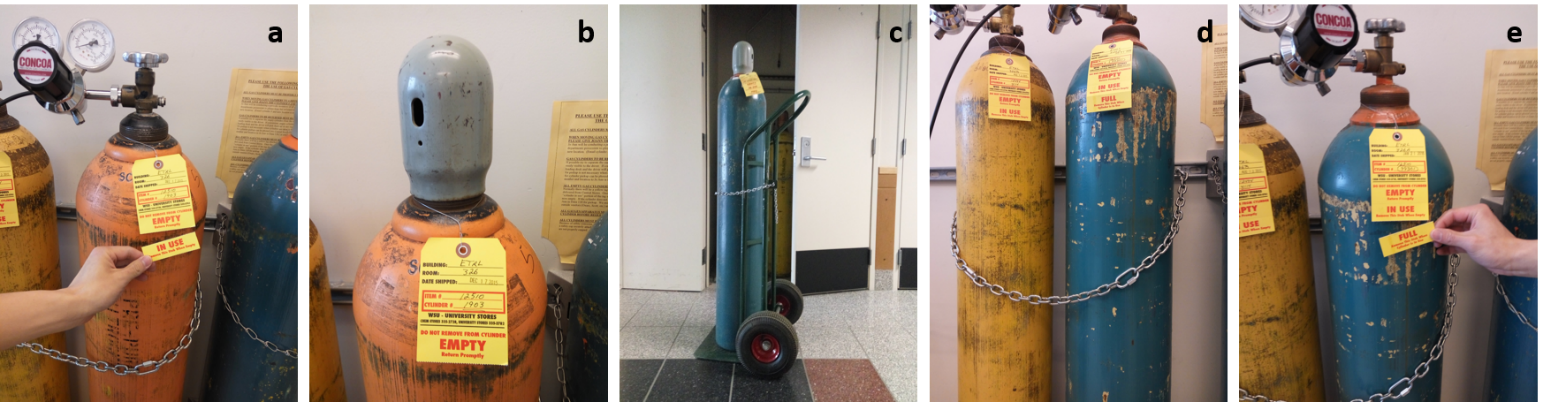 Remove the “IN USE” tag from empty gas cylinder.Remove pressure regulator and put on safety lid.Use wheeled cart to move empty cylinders to ETRL 326B and replace with new ones stored at ETRL 326A.Move full cylinders to the place needed and secure using chains.Remove the “FULL” tag before use .